Tips on How to Write a Chronological Resume for Any JobName, Location, Phone, Email: Professional Summary: How to Write a Professional Summary: GuideThis is where you include two to three sentences that best describe your top attributes and reasons to be hired. Use this section to write a professional summary that gets you noticed!Work Experience: How to Write Work Experience: GuideCurrent Employer Name I Job Title I From (month/year) - To (month/year/present)This resume is written in the chronological  resume format.A resume’s format determines where you should place the skills and work history sections.Feature your top achievements, responsibilities or job stats here.Use present verb tense and active language!Write snappy, clear blurbs about your current position.Include metrics whenever possible.Last Employer Name I Job Title I From (month/year) - To (month/year)List your past employers, in reverse-chronological order.Give less focus to your older experience rather than the most recent. The exception is when your older experience is more relevant to the job you’re seeking.Older Employer Name I Job Title I From (month/year) - To (month/year)
List your last three to four relevant jobs.If you have less than 10 years of experience, keep it to one page.If you have more than 10 years of experience, keep it to two pages. Skills: How to Write Skills: GuideA chronological resume format determines where you should place a skills section.The skills section is located below the work experience section.It should list six to eight skills, that are your top abilities targeted for the job.Education, Certifications and Training: How to Write a Resume: Guide
School or Institution Name I Degree Achieved (if applicable) I Year of achievement or Dates Attended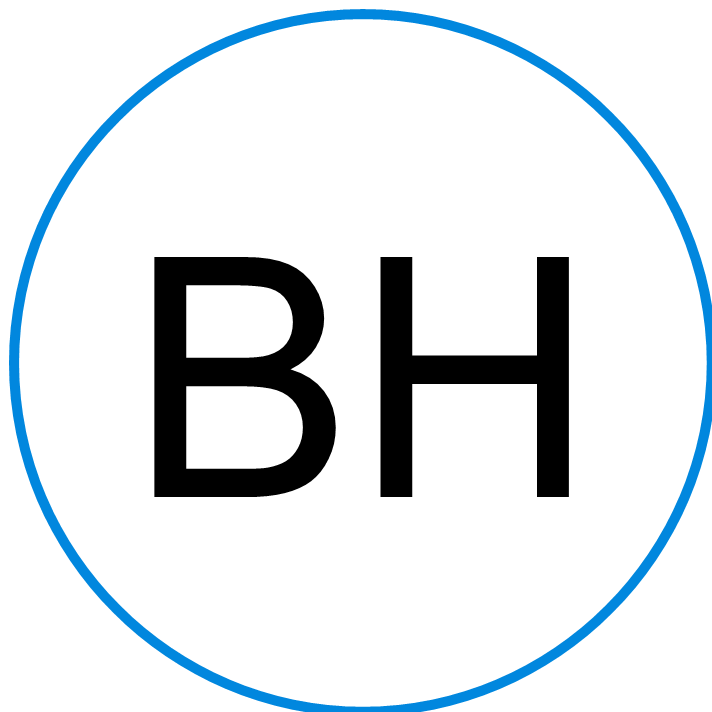 Benjamin HallProfessional SummaryWork HistorySkillsEducation